БАШКОРТОСТАН   РЕСПУБЛИКАҺЫБəлəбəй районы муниципальрайонынынМаксим-Горький ауыл  Советы ауылбиләмәhе Советы.Горький ис. ПУЙ ауылы, Бакса урамы, 3Тел. 2-07-40, факс: 2-08-98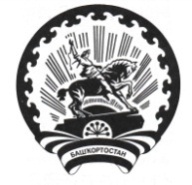 РЕСПУБЛИКА   БАШКОРТОСТАНСовет  сельского поселенияМаксим – Горьковский  сельсоветмуниципального района  Белебеевский район452014, с. ЦУП им. М, Горького, ул. Садовая, д.3Тел. 2-08-98, факс: 2-08-98КАРАРРЕШЕНИЕ31 октябрь 2018 й.№ 22931 октября 2018 г.Об утверждении дополнительного соглашения к соглашению от 22 декабря 2017 года между органами местного самоуправления муниципального района Белебеевский район Республики Башкортостан и сельского поселения Максим-Горьковский сельсовет муниципального района Белебеевский район Республики Башкортостан о передаче муниципальному району части полномочий (по пенсиям) сельского поселения Максим-Горьковский сельсовет муниципального района Белебеевский район Республики БашкортостанВ соответствии с частью 4 статьи 15 Федерального закона «Об общих принципах организации местного самоуправления в Российской Федерации» Совет сельского поселения Максим-Горьковский сельсовет муниципального района Белебеевский район Республики Башкортостан двадцать седьмого созыва РЕШИЛ:1.	Утвердить  дополнительное соглашение к соглашению от 22 декабря 2017 года между органами местного самоуправления муниципального района Белебеевский район Республики Башкортостан и сельского поселения Максим-Горьковский сельсовет муниципального района Белебеевский район Республики Башкортостан о передаче муниципальному району части полномочий                          (по пенсиям) сельского поселения Максим-Горьковский сельсовет муниципального района Белебеевский район Республики Башкортостан.Председатель Совета					    		  Н.К. КрасильниковаОб утверждении дополнительного соглашения к соглашению от 22 декабря 2017 года между органами местного самоуправления муниципального района Белебеевский район Республики Башкортостан и сельского поселения Максим-Горьковский сельсовет муниципального района Белебеевский район Республики Башкортостан о передаче муниципальному району части полномочий (по пенсиям) сельского поселения Максим-Горьковский сельсовет муниципального района Белебеевский район Республики БашкортостанВ соответствии с частью 4 статьи 15 Федерального закона «Об общих принципах организации местного самоуправления в Российской Федерации» Совет сельского поселения Максим-Горьковский сельсовет муниципального района Белебеевский район Республики Башкортостан двадцать седьмого созыва РЕШИЛ:1.	Утвердить  дополнительное соглашение к соглашению от 22 декабря 2017 года между органами местного самоуправления муниципального района Белебеевский район Республики Башкортостан и сельского поселения Максим-Горьковский сельсовет муниципального района Белебеевский район Республики Башкортостан о передаче муниципальному району части полномочий                          (по пенсиям) сельского поселения Максим-Горьковский сельсовет муниципального района Белебеевский район Республики Башкортостан.Председатель Совета					    		  Н.К. КрасильниковаОб утверждении дополнительного соглашения к соглашению от 22 декабря 2017 года между органами местного самоуправления муниципального района Белебеевский район Республики Башкортостан и сельского поселения Максим-Горьковский сельсовет муниципального района Белебеевский район Республики Башкортостан о передаче муниципальному району части полномочий (по пенсиям) сельского поселения Максим-Горьковский сельсовет муниципального района Белебеевский район Республики БашкортостанВ соответствии с частью 4 статьи 15 Федерального закона «Об общих принципах организации местного самоуправления в Российской Федерации» Совет сельского поселения Максим-Горьковский сельсовет муниципального района Белебеевский район Республики Башкортостан двадцать седьмого созыва РЕШИЛ:1.	Утвердить  дополнительное соглашение к соглашению от 22 декабря 2017 года между органами местного самоуправления муниципального района Белебеевский район Республики Башкортостан и сельского поселения Максим-Горьковский сельсовет муниципального района Белебеевский район Республики Башкортостан о передаче муниципальному району части полномочий                          (по пенсиям) сельского поселения Максим-Горьковский сельсовет муниципального района Белебеевский район Республики Башкортостан.Председатель Совета					    		  Н.К. Красильникова